SOUTIEN AUX INVESTISSEMENTS DES ENTREPRISES EQUINES DE DEMAIN (PSN-PAC 2023-2027 : 73.03)Attestation du(des) propriétaire(s) attestant que le locataire a la libre disposition des terrains concernés par les travaux faisant l’objet de la presente demande d’aidePropriétaire 1 : Je soussigné(e), Madame/Monsieur                                                                          représentant la société (le cas échéant) Adresse : Propriétaire 2 : Je soussigné(e), Madame/Monsieur                                                                          représentant la société (le cas échéant) Adresse : Propriétaire 3 : Je soussigné(e), Madame/Monsieur                                                                         représentant la société (le cas échéant) Adresse : Propriétaires des parcelles suivantes :Atteste (attestons) que ………………………………………………………… (structure déposant la demande), domicilié(e) à ………………..………………………………………......................... (siège social de la structure), est locataire des surfaces mentionnées ci-dessus, et en a la libre disposition pour au moins 10 ans à compter de la date de dépôt de la demande d’aide auprès de la Région Normandie.Fait à ……………………….                                   le   __ __ / __ __ / __ __ __ __     Signature des propriétaires,précédée de la mention : « lu et approuvé »           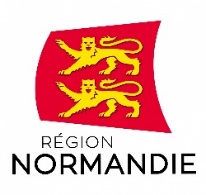 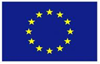 Cofinancé par 
l’Union européenneCommuneRéférence cadastraleSurface